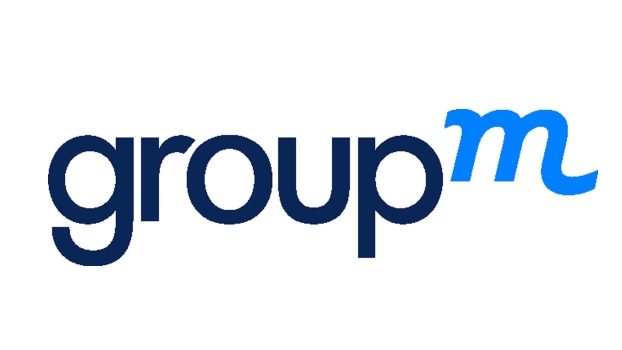 Online kampánymenedzser gyakornok
Timi, az optimalizációs menedzserünk segítségre szorul. Ígértünk neki egy vidám és tehetséges új kollégát/kolleginát, TÉGED! A divíziónk egyre jobban pörög és megígértük a csapatnak, hogy újabb segítséget szerzünk nekik! Tartjuk a szavunk és lehet, hogy most csak TE tudsz segíteni nekünk!Az online médiában képzeled el a jövődet? A jövő embere lennél a hipersebességgel változó online világban olyan szaktudással, amiből már most is nagy hiány van? Nálunk TE lehetsz a SZTÁR! Ha elég kitartó és lelkes vagy ahhoz, hogy a legjobb legyél és jól bánsz a számokkal, de láttak már hétfő reggel is mosolyogni, akkor van helyed a csapatunkban!
A legnagyobb médiaügynökség csoport vagyunk, de a részletekre is figyelünk. Egy aprócska, de nagyon fontos részlet még hiányzik a „NAGY KÉPBŐL”: az újabb kampánymenedzser gyakornokunk.Mi lenne a kihívás, ami rád vár?
• A legnagyobb hazai hirdetők kampányainak kezelése. (Megtanítunk rá, de ne ijedj meg a felelősségtől!)
• Riportok készítése a teljesítményről. (Mindig keressük a siker okát. Legyél ebben partnerünk!)
• Kampányok optimalizálása. (Semmi sem tökéletes az elején. De törekedj rá velünk!)
• Adminisztráció. (Mi sem szeretjük, de rend a lelke mindennek!)
• Társügynökségekkel való kapcsolattartás. (A hétfői mosoly itt segíthet!)
• Prezentációk készítése ügyfeleknek. (Ha rájövünk az okokra, szeretjük megosztani az ügyfeleinkkel!)
Mi az, amivel magunkhoz csábítanánk?• Folyamatos kihívás, hipergyors fejlődés (Sokat várunk el, de sokat is adunk!)
• Mosolygós csapat (Kevesen vagyunk, de sokat mosolygunk!)
• A legjobbakkal veszünk körül (Ha gyorsan tanulsz, egyedi és értékes tudásod lesz!)
• Folyamatos oktatás (Szeretnénk, ha jobb lennél mindenkinél!)
• Folyamatos pörgés, de támogató csapat (Szeresd a kihívásokat!)
• Érdekes és kiemelt ügyfelek, nagy célokkal (Ezt nem tanították az egyetemen. Élőben mutatjuk és tanítjuk meg neked a valóságot!)
• Rugalmas időbeosztás (A tanulmányaid az első. Értjük és támogatjuk!)
•A csapattagok kedvesek, sokat mosolyognak és gyorsan tanulnak. Légy TE is ilyen!Mikor indulsz nálunk nagy eséllyel?• Nappalis egyetemi/főiskolai hallgató legyél még legalább 1 évig 
• Heti 25 órára legalább szükségünk van rád, így ennyit tudnod kell dolgozni, rendszeresen.
• Nem ijedsz meg a számoktól, Excel, Powerpoint legyen a barátod!
• Ne félj kérdezni, még akkor is, ha nem mindig lesz kész válaszunk!
• Elemző típus vagy. Ha nem találod egyből az okokat, nem állsz le, Sherlock Holmesként kutatod, míg meg nem találod!
• Precíz. Lehet nálunk hibázni, de kétszer ugyanazt ne kövesd el. Segítünk, felügyelünk, támogatunk.
A fizetés kedvező fix havi bér, tényleg. Ezzel kapcsolatos részleteket az interjún megbeszéljük veled.Érdekel? Akkor azt tanácsoljuk, hogy ne habozz. Általában „online sebességgel” betelnek az üres pozícióink és ritkán hirdetünk, hiszen a várólistánk hosszú. Nagy elvárások, nagy tanulások, de még nagyobb nevetések munka közben. 
Ha felkeltettük az érdeklődésedet, küldd el nekünk fényképes önéletrajzod és motivációs leveled, amelyben leírod, hogy miért vagy te a hiányzó láncszem! Jelentkezésed kezdd a NINJA szóval, hogy tudjuk, figyeltél még az utolsó szavunkra is!Jelentkezésed ide küldd: talent@groupm.com
Sok sikert és már alig várjuk, hogy együtt dolgozhassunk!